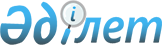 Об установлении публичного сервитута
					
			Утративший силу
			
			
		
					Постановление акимата Зерендинского района Акмолинской области от 22 декабря 2020 года № А-12/815. Зарегистрировано Департаментом юстиции Акмолинской области 23 декабря 2020 года № 8256. Утратило силу постановлением акимата Зерендинского района Акмолинской области от 12 марта 2021 года № А-3/83
      Сноска. Утратило силу постановлением акимата Зерендинского района Акмолинской области от 12.03.2021 № А-3/83 (вводится в действие со дня официального опубликования).
      В соответствии с Земельным кодексом Республики Казахстан от 20 июня 2003 года, акимат Зерендинского района ПОСТАНОВЛЯЕТ:
      1. Установить публичный сервитут сроком до 13 декабря 2021 года без изъятия земельного участка товариществу с ограниченной ответственностью "Кызылту" общей площадью 176,44 гектар, расположенного в административных границах Булакского сельского округа Зерендинского района, для временного использования земельного участка или его части в целях проведения разведки полезных ископаемых согласно приложению к настоящему постановлению.
      2. Товариществу с ограниченной ответственностью "Кызылту" соблюдать требования законодательства Республики Казахстан при использовании земельного участка для временного использования земельного участка или его части в целях проведения разведки полезных ископаемых.
      3. Контроль за исполнением настоящего постановления возложить на заместителя акима района Аленова Е.Т.
      4. Настоящее постановление вступает в силу со дня государственной регистрации в Департаменте юстиции Акмолинской области и вводится в действие со дня официального опубликования. Публичный сервитут земельного участка, расположенного в административных границах Булакского сельского округа Зерендинского района, для временного использования земельного участка или его части в целях проведения разведки полезных ископаемых
					© 2012. РГП на ПХВ «Институт законодательства и правовой информации Республики Казахстан» Министерства юстиции Республики Казахстан
				
      аким Зерендинского района

Б.Ғайса
Приложение
к постановлению акимата
Зерендинского района
от 22 декабря 2020 года
№ А-12/815
№
Местонахождение земельного участка
Земли, установленные публичным сервитутом, гектар
Категория земель
Из них:
№
Местонахождение земельного участка
Земли, установленные публичным сервитутом, гектар
Категория земель
пашня (гектар)
сенокос (гектар)
пастбища (гектар)
1
В административных границах Булакского сельского округа
176,44
Земли сельскохозяйственного назначения
98,86
-
77,58